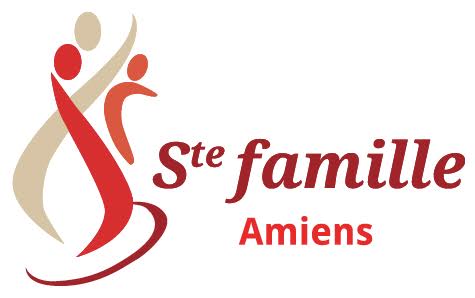 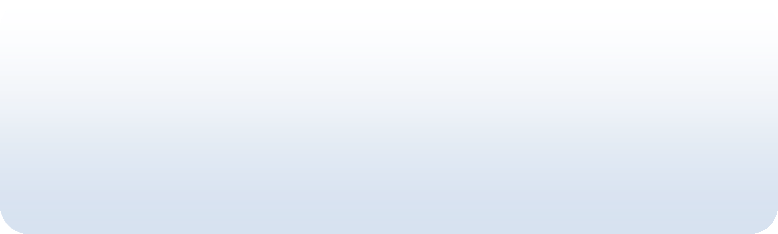 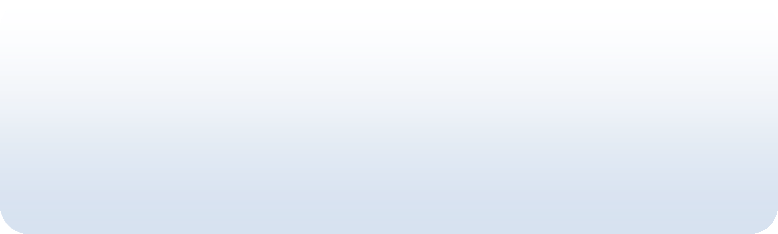 Nous nous occupons d’acheter la majeure partie des fournitures scolaires (cahiers, classeurs, porte-vues, …) pour les enfants. Pour cela, nous vous demandons un règlement de 29 € à régler sur Ecole Directe, possible dès maintenant et jusqu’au 20 septembre. Pour les nouveaux élèves, vous recevrez vos codes Ecole Directe début septembre. (le règlement sera à effectuer avant le 20 septembre).Voici ce qu’il vous reste à acheter, vous pouvez aussi commander ces fournitures sur http://marentreescolaire.librairiemartelle.com (les prix devraient être avantageux) Les commandes seront à retirer chez Martelle ou à l’Espace Industriel Nord.2 Trousses videsLa première trousse avec :1 Etui 12 feutres pointe moyenne1 Etui 12 crayons de couleur La deuxième trousse :1 Paire de ciseaux1 Compas (avec crayon de bois)10 Sticks de colle GF 21gr de très bonne qualité1 Etui de 4 surligneurs3 Etuis de 4 feutres effaçables pointe fine1 Gomme1 Taille crayons réservoir5 Stylos BIC pointe moyenne bleu2 Stylos BIC pointe moyenne vert1 Stylo BIC pointe moyenne noire2 Stylos BIC 045 pointe moyenne rouge2 Crayons de bois HB1 critérium avec recharges de mines1 pochette zippée au nom de l’enfant pour la réserve (y mettre tout le reste des crayons, colle etc…)1 Agenda (pas de cahier de texte)1 Ardoise et brosse accrochée1 calculette très simple1 Double décimètre incassable rigide1 règle de 30 cm1 équerre1 gobelet en plastique (pour les anniversaires)1 Porte-folio 80 vues transparent (Anglais) et un autre (EMC) (SEULEMENT POUR LES NOUVEAUX ELEVES DANS L’ETABLISSEMENT)1 pochette carton à dessin 33x26 Pour le sport : Tous les vêtements doivent être marqués (tenue obligatoire)1 short ou 1 pantalon de jogging,1 tee-shirt,1 veste de jogging (ou pull)Des chaussures de sport (une paire de baskets ou de tennis)1 paire de chaussettes                                                 Dans un sac à dos marqué à l’extérieur.